SAQ A 60 year old male presents to you Emergency Department complaining of chest pain for the last 2 hours. He has no known medication history and does not take any regular medications.His ECG on arrival is below.a.  What is your interpretation of his ECG ? (3 Marks)b. The patient's blood pressure is 80mmHg. Outline the key steps in managing his hypotension. (4 Marks)c. The cardiology team have advised you to commence the patient on a vasoactive agent to improve his blood pressure. List 3 appropriate inotropes / vasopressors and their dosing below. (3 Marks)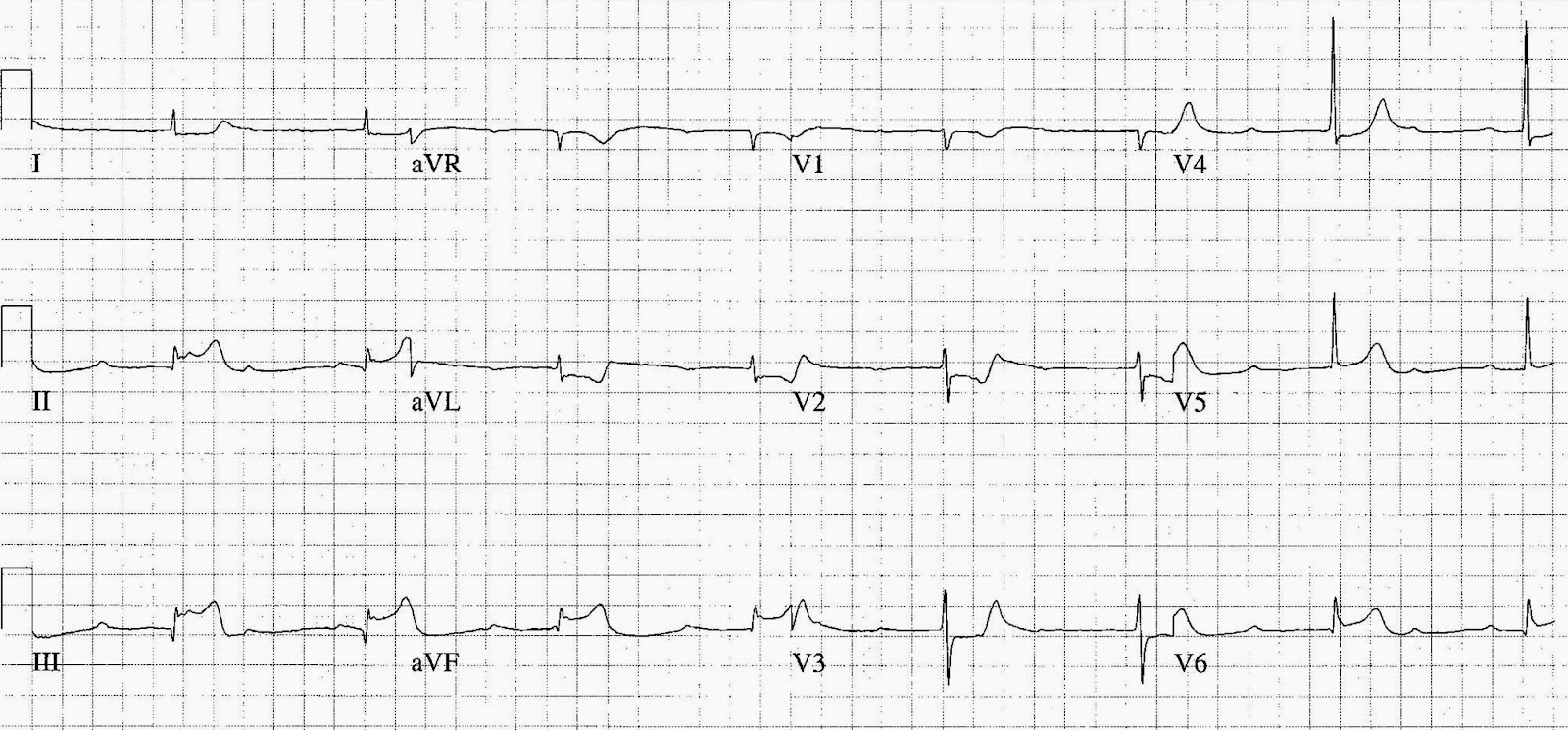 AgentDose1.2.3.